                                      Obecní úřad Plešnice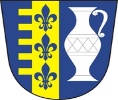                                       Plešnice č.p. 33                                                                                 330 33 Město TouškovOhlášení k místnímu poplatku za odkládání komunálního odpadu(místní poplatek za komunální odpad dle obecně závazné vyhlášky Obce Plešnice platné od 1.1.2022 )(1) Identifikační údaje plátce:Objednaná kapacita soustřeďovacích prostředků pro nemovitou věc:Cena je stanovena vyhláškou města 0,50 Kč/litr kapacity.Ohlašovací povinnost je daná zákonem č. 565/1990 Sb., o místních poplatcích, ve znění pozdějších předpisů a příslušnou obecně závaznou vyhláškou Obce Plešnice o místním poplatku za odkládání komunálního odpadu z nemovité věci.Dojde-li ke změně údajů uvedených v ohlášení, je plátce povinen tuto změnu oznámit do 30 dnů ode dne, kdy nastala.Vaše osobní údaje budou zpracovány na základě zákona č. 565/1990 Sb., o místních poplatcích a v souladu s Nařízením (EU) 2016/679 o ochraně fyzických osob v souvislosti se zpracováním osobních údajů a o volném pohybu těchto údajů – GDPR také ve veřejném zájmu. Předpokládaná doba zpracování je po dobu trvání poplatkové povinnosti a po dobu lhůty pro stanovení a placení poplatku. Poté budou poskytnuté osobní údaje předmětem skartačního řízení.       ……………………………………………                               ……………………………………………                                                      Datum x)                                                                       Podpis plátce x)                                                        x) povinný údaj – nutno vyplnitKontakty: pí Lenka Wočadlová – 377 914 125, mobil : 723 493 271E-mail: obec. plesnice@seznam.czJméno a příjmení(vyplní vlastník nemovitosti – fyzická osoba) x)Rodné číslox)(vyplní vlastník nemovitosti – fyzická osoba)Místo pobytux)(vyplní vlastník nemovitosti – fyzická osoba)Název a IČO(vyplní Společenství vlastníků jednotek (SVJ) nebo právnická osoba (PO) x) Doručovací adresa x)(vyplní všichni)Telefon, e-mail, datová schránka(vyplní všichni)Číslo účtu (vyplní všichni pokud budou platit bezhotovostně)Identifikační údaje nemovité věci x)(vyplní všichni) –  č.p. nebo  č.ev.) Počet poplatníků majících v nemovité věci bydlištěPočet sběrných nádob x)(vyplňte počet kusů nádob)Objem sběrných nádob x)(vyplňte zvolenou velikost nádoby)   120 l                 240 l                       Četnost svozu x)(vyplňte požadovanou četnost svozu)1 x za 14 dní              standardní    (standardní svoz – listopad až duben je svoz 1x týdně celkem 41 svozů, květen až říjen je svoz 1x za 14 dní, tj. celkem 26 svozů za rok).Umístění nádoby  x)       Poznámka( v případě více nádob s různým svozem nebo objemem můžete upřesnit)